ΤΙΤΛΟΣ (18pt)Ιωάννης Παπαδόπουλος (14 pt)Μεταπτυχιακή Διπλωματική Εργασία (14 pt)Επιβλέπων/ουσα: xxxxxxxΘΕΣΣΑΛΟΝΙΚΗ Φεβρουάριος 2022 (14pt)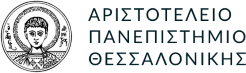 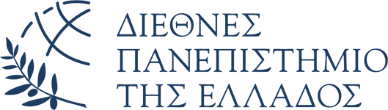 ΑΡΙΣΤΟΤΕΛΕΙΟ ΠΑΝΕΠΙΣΤΗΜΙΟ ΘΕΣΣΑΛΟΝΙΚΗΣΤΜΗΜΑ ΚΟΙΝΩΝΙΚΗΣ ΘΕΟΛΟΓΙΑΣ ΚΑΙ ΧΡΙΣΤΙΑΝΙΚΟΥ ΠΟΛΙΤΙΣΜΟΥhttp://msc-religioustourism.web.auth.gr/ΔΙΕΘΝΕΣ ΠΑΝΕΠΙΣΤΗΜΙΟ ΤΗΣ ΕΛΛΑΔΟΣΤΜΗΜΑ ΔΙΟΙΚΗΣΗΣ ΟΡΓΑΝΙΣΜΩΝ, ΜΑΡΚΕΤΙΝΓΚ ΚΑΙ ΤΟΥΡΙΣΜΟΥΔΙΙΔΡΥΜΑΤΙΚΟ ΠΡΟΓΡΑΜΜΑ ΜΕΤΑΠΤΥΧΙΑΚΩΝ ΣΠΟΥΔΩΝ«ΘΡΗΣΚΕΥΤΙΚΟΣ ΚΑΙ ΠΡΟΣΚΥΝΗΜΑΤΙΚΟΣ ΤΟΥΡΙΣΜΟΣ»ΔΙΙΔΡΥΜΑΤΙΚΟ ΠΡΟΓΡΑΜΜΑ ΜΕΤΑΠΤΥΧΙΑΚΩΝ ΣΠΟΥΔΩΝ«ΘΡΗΣΚΕΥΤΙΚΟΣ ΚΑΙ ΠΡΟΣΚΥΝΗΜΑΤΙΚΟΣ ΤΟΥΡΙΣΜΟΣ»ΔΙΙΔΡΥΜΑΤΙΚΟ ΠΡΟΓΡΑΜΜΑ ΜΕΤΑΠΤΥΧΙΑΚΩΝ ΣΠΟΥΔΩΝ«ΘΡΗΣΚΕΥΤΙΚΟΣ ΚΑΙ ΠΡΟΣΚΥΝΗΜΑΤΙΚΟΣ ΤΟΥΡΙΣΜΟΣ»